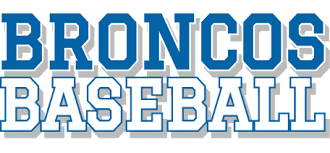 Date: _____________________ To Whom It May Concern:White Butte Minor Ball _______________________________ (add team name) agreed to collect $__________ in team fees to be used towards tournaments, extra diamond time, team clothing etc. _________________________________ was appointed as our team Treasurer with ____________________________________ as second signer.Signed: ____________________________________ (Head Coach)Printed Name: ______________________________ (Head Coach)Contact number: __________________________ (Head Coach 